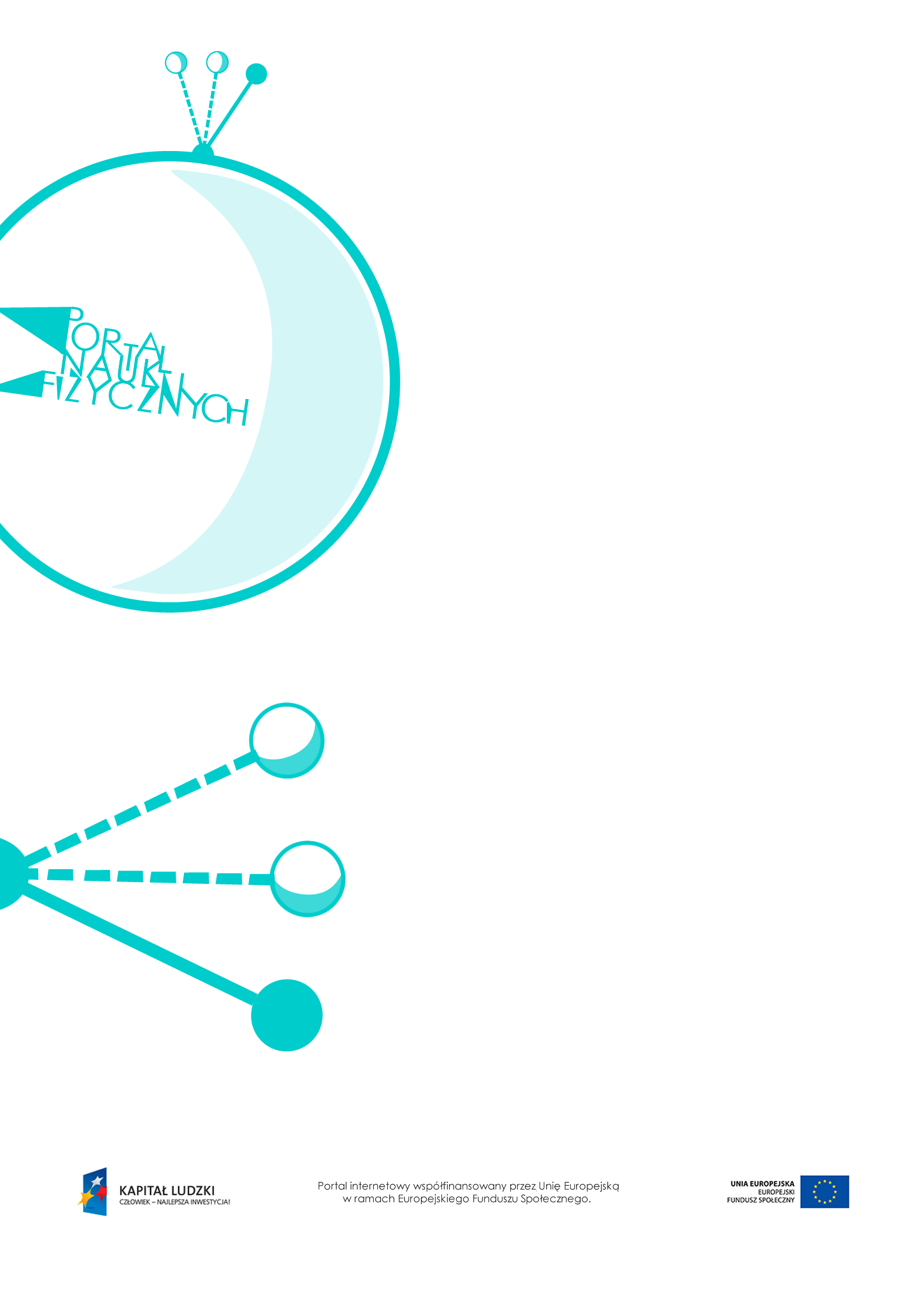 Obwód prądu elektrycznegoObwód prądu elektrycznego – scenariusz lekcjiCzas: 90 minutCele ogólne:Zapoznanie z elementami obwodu elektrycznego.Ćwiczenie budowania prostych obwodów elektrycznych i rysowania ich schematów.Sformułowanie pierwszego prawa Kirchhoffa.Cele szczegółowe – uczeń:wyjaśnia, czym jest obwód elektryczny; wskazuje: źródło energii elektrycznej, przewody, odbiornik energii elektrycznej, gałąź i węzeł,wymienia przyrządy służące do pomiaru napięcia i natężenia prądu elektrycznego,rysuje schematy prostych obwodów elektrycznych (wymagana jest znajomość symboli elementów: ogniwa, żarówki, wyłącznika, woltomierza, amperomierza),rozróżnia sposoby łączenia elementów obwodu elektrycznego – szeregowy i równoległy,buduje proste obwody elektryczne według schematu,mierzy natężenie prądu elektrycznego, włączając amperomierz do obwodu elektrycznego szeregowo, i napięcie, włączając woltomierz do obwodu elektrycznego równolegle,opisuje przebieg i wynik przeprowadzonego doświadczenia, wyjaśnia rolę użytych przyrządów i wykonuje schematyczny rysunek obrazujący układ doświadczalny (schemat obwodu elektrycznego),stosuje zasadę zachowania ładunku elektrycznego,formułuje pierwsze prawo Kirchhoffa,rozwiązuje proste zadania obliczeniowe z wykorzystaniem pierwszego prawa Kirchhoffa (gdy do węzła dochodzą trzy przewody).Metody:pokaz,obserwacje,doświadczenia,dyskusja,pogadanka,rozwiązywanie zadań.Formy pracy:praca zbiorowa (z całą klasą),praca w grupach.Środki dydaktyczne:przyrządy do doświadczeń: elementy do budowy obwodów elektrycznych, mierniki,tekst „Źródła napięcia”,tabela „Symbole elementów obwodu elektrycznego”,link – „Budowanie obwodów elektrycznych” (symulacja), http://phet.colorado.edu/en/simulation/circuit-construction-kit-dc,tekst „Wyjaśnienie pierwszego prawa Kirchhoffa”,„Zadanie z egzaminu 2008”,„Zadanie z egzaminu 2011”,„Zadania”,plansza „Pytania sprawdzające”.Przebieg lekcjiPytania sprawdzająceOpisz prosty obwód elektryczny i jego elementy.Wymień przykłady źródeł napięcia i wyjaśnij, gdzie się je stosuje.Podaj kilka przykładów odbiorników elektrycznych.Wymień odbiorniki elektryczne wykorzystywane na co dzień.Wyjaśnij, w jaki sposób łączy się odbiorniki energii elektrycznej w instalacji domowej.Podaj treść pierwszego prawa Kirchhoffa.Opisz doświadczenie, na podstawie którego można sformułować pierwsze prawo Kirchhoffa.Wyjaśnij, czy żarówki w żyrandolu będą świecić, jeśli jedna z nich się przepali.Czynności nauczyciela i uczniówUwagi, wykorzystanie środków dydaktycznychWprowadzenie do tematu lekcji – zbudowanie prostego obwodu elektrycznego, omówienie jego elementów.Do budowy najprostszego obwodu potrzebne są: źródło energii elektrycznej, przewody, odbiornik energii elektrycznej.Omówienie rodzajów źródeł energii elektrycznej. Wykorzystanie tekstu „Źródła napięcia”.Omówienie przez uczniów obwodów elektrycznych znajdujących się w ich domach; wyodrębnienie źródeł energii elektrycznej, przewodów i odbiorników.Warto zapisywać na tablicy przykłady podawane przez uczniów.Pokazanie i omówienie różnych elementów włączanych do obwodu elektrycznego; wprowadzenie symboli graficznych używanych do rysowania schematu obwodu elektrycznego.Wykorzystanie tabeli „Symbole elementów obwodu elektrycznego”.Wyjaśnienie, że prąd płynie tylko w obwodzie zamkniętym.Pokazanie i wyjaśnienie sposobu pomiaru napięcia oraz natężenia prądu elektrycznego.Wyjaśnienie, że woltomierz włącza się do obwodu równolegle, a amperomierz – szeregowo, tzn. amperomierz łączy się szeregowo z odbiornikiem energii elektrycznej, np. z żarówką, a woltomierz łączy się z nią równolegle.Warto zbudować obwód elektryczny z zadanymi elementami i narysować jego schemat.Budowanie przez uczniów prostych obwodów elektrycznych według schematu.Mierzenie napięcia i natężenia prądu elektrycznego w zbudowanych obwodach.Ćwiczenie rysowania schematów zbudowanych obwodów.Wykorzystanie symulacji „Budowanie obwodów elektrycznych”, dostępnej na stronie:http://phet.colorado.edu/en/simulation/circuit-construction-kit-dc.Należy ćwiczyć budowanie obwodów z połączeniami szeregowymi i równoległymi, a także z dwoma rodzajami połączeń jednocześnie.Doświadczalne wykazanie działania prawa Kirchhoffa.Wprowadzenie i omówienie pierwszego prawa Kirchhoffa.Suma natężeń prądów wpływających do węzła jest równa sumie natężeń prądów z niego wypływających.Wykorzystanie tekstu „Wyjaśnienie pierwszego prawa Kirchhoffa”.Istotne jest zademonstrowanie tego prawa dzięki włączaniu amperomierzy do poszczególnych gałęzi obwodu z rozgałęzieniem. Rozwiązywanie zadań.Przykłady zadań – „Zadania”.Rozwiązanie zadania z arkusza egzaminacyjnego z 2008 r. – „Zadanie z egzaminu 2008” (zad. 29 z arkusza CKE dostępnego na stronie: http://www.cke.edu.pl/images/stories/
Arkusze_gimn_08/gm_a1_082.pdf).Rozwiązanie zadania z arkusza egzaminacyjnego z roku 2011 – „Zadanie z egzaminu 2011” (zad. 32 z arkusza CKE dostępnego na stronie: http://www.cke.edu.pl/images/
stories/0001_Gimnazja_2011/mat/gm-1-112.pdf).Podsumowanie lekcji.Zadanie uczniom pytań podsumowujących wiadomości zdobyte na lekcji – „Pytania sprawdzające”.